В соответствии со статьей 20 Жилищного кодекса Российской Федерации, Федеральным законом от 31 июля 2020 г. № 248-ФЗ «О государственном контроле (надзоре) и муниципальном контроле в Российской Федерации», Уставом Цивильского района Чувашской Республики, СОБРАНИЕ ДЕПУТАТОВ ЦИВИЛЬСКОГО РАЙОНА РЕШИЛО:Внести в решение Собрания депутатов Цивильского района Чувашской Республики от 27.10.2021 № 10-07 «Об утверждении Положения о муниципальном жилищном контроле» следующие изменения:1. Раздел VII Положения о муниципальном жилищном контроле изложить в следующей редакции: «VII. Ключевые показатели муниципального жилищного контроля и их целевые значения 47. Оценка результативности и эффективности органов муниципального жилищного контроля осуществляется в установленном Федеральным законом порядке на основе системы показателей результативности и эффективности муниципального жилищного контроля.48. Ключевыми показателями эффективности и результативности осуществления муниципального жилищного контроля являются:- доля устраненных нарушений обязательных требований в общем числе нарушений обязательных требований, выявленных в ходе контрольных мероприятий в течение года, – 75 процентов;- доля обоснованных жалоб на действия (бездействие) и (или) ее должностных лиц при проведении контрольных мероприятий в течение года – 0 процентов.49. Индикативными показателями осуществления муниципального жилищного контроля являются:1) количество поступивших в Администрацию обращений граждан и организаций о нарушении обязательных требований (единица);2) количество проведенных Администрацией внеплановых контрольных мероприятий согласованных с органами прокуратуры (единица);3) количество выявленных Администрацией нарушений обязательных требований (единица);4) количество выданных Администрацией предписаний об устранении нарушений обязательных требований (единица).50. Администрация ежегодно осуществляет подготовку доклада о муниципальном жилищном контроле с указанием сведений о достижении ключевых показателей и индикативных показателях».2. Настоящее решение вступает в силу после его официального опубликования (обнародования).Глава Цивильского района				               	Т.В. Баранова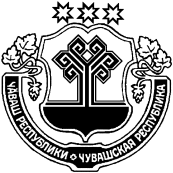 ЧĂВАШ РЕСПУБЛИКИҪḔРПУ РАЙОНḔЧУВАШСКАЯ РЕСПУБЛИКА ЦИВИЛЬСКИЙ  РАЙОН ҪḔРПУ  РАЙОНḔНДЕПУТАТСЕН ПУХĂВḔЙЫШ+НУ2022 ç. утӑ уйӑхĕн 21-мĕшĕ 18-05 №Ё\рп. хулиСОБРАНИЕ ДЕПУТАТОВ ЦИВИЛЬСКОГО РАЙОНАРЕШЕНИЕ21 июля  2022 г. № 18-05г. ЦивильскО внесении изменений в решение Собрания депутатов Цивильского района Чувашской Республики от 27.10.2021 № 10-07 «Об утверждении Положения о муниципальном жилищном контроле»